Institutions & Social Change, SOC 205 Instructor: Arfa Aflatooni, PhDWinter 2019 (NSH 209)                                      E-mail: aflatoa@linnbenton.eduMW  8:30-9:50       	        	        	        	Phone #: 541-917-4537                                                                    	Office Hours: Weekdays 10-11                                                                    	Or by Appointment (office: SSH 105)Web page: http://linnbenton.edu/artcom/social_science/aflatoa/PrerequisitesThere is a prerequisite for this class. Generally speaking, you should have taken SOC 204 (as a prerequisite to this class) before taking SOC 205. Those students that haven’t taken SOC 204 prior to SOC 205 are, however, allowed to take SOC 205 with my permission.  Please talk to me on the first day to find out how you can stay in this class. I also highly recommend you take Writing 115 and Reading 120 before taking or in conjunction with my class.Course DescriptionIn this class we will continue our examination of various topics that the discipline of sociology has to offer.  The main focus of this class is an analysis of various social institutions and the forces of social change in our contemporary society.  In order to have a stimulating and successful sociology class, I encourage you to participate in class discussions. You also need to attend all class schedules and have read and studied the reading assignments prior to coming to class. Course Outcomes1.    Develop an understanding of the role of modern social institutions in shaping our lives.2.    Exam the extent of ethnic, racial and gender inequalities in modern society.3.    Analyze sociological theories on family, religion, politics, economics, and education critically.4.    Understand the processes that contribute to social change in modern society.Required Textbook on Connect SiteExperience Sociology (3rd Edition), by David Croteau and William Hoynes, Published by McGraw-Hill. You will get access to the e-version of this book when you sign up for this class. We use this book for both Soc 204 and 205 at LBCC. The first nine chapters are covered in Soc 204 and the remaining chapters in Soc 205. A Moodle course shell is created for this course that give you access to McGraw-Hill Connect site. Please see the attached instructions.TestsThere will be three in-class examinations. Your exams are not cumulative (including your final).  The three exams count for 50% (roughly 17% for each) of your final grade. There will be 25 multiple choice and five essay questions on each examination (each multiple-choice question will be worth two points and each essay answer will be worth ten points), and your tests will cover materials presented in my lectures and the textbook. You will find Powerpoint slides on your Moodle course shell. These slides do not replace lecture notes. They contain only a brief outline of lecture and will not include all information covered in class. For example, to preserve active participation, I do not include material generated in your in-class group activities. In addition, I often do class demonstrations that are not included in the slides. Connect Activities and AssignmentsYou will do about 40% of your homework on McGraw-Hill Connect site (use Chrome or Firefox when you access Connect). With the purchase of your book, you will have access to the Connect site through Moodle course shell for Introduction to Sociology (Soc 204). I have selected and assigned fourteen activities/assignments on the Connect site that you will have to complete. You can open the assignments on September 24 and start working on them, but please note (on the Connect site) that each assignment has a due date.Attendance and ParticipationYou are required to attend the class and participate in class discussions and activities. You will receive 10% for attendance and participation.Breakdown of Your Final GradeExams = 50 %, Connect Activities/Assignments = 40%, Participation and Attendance= 10%Classroom Environment and Policies(1) Come to class prepared to discuss, having finished all reading andwriting assignments.(2) Keep notes of your reactions to works as you read.  Be prepared toShare these reactions when called upon.(3) Pick a passage from the reading assignment you find particularlySignificant and be prepared to share it with the class.(4) Come armed with questions.  We learn by thinking critically,questioning, and getting involved.(5) You have a responsibility to yourself, to me, and to your colleagues tobe active learners.  This class is not just about individual participation. It is a shared experience of inquiry.  You are learning how to learn andhow to be an active thinker.(6). Be cordial towards and respectful of your fellow students and their opinions.  Do not talk or giggle when class is in session. Do not bring food and beverages to class and be on time. Please turn off your cellular phones and pagers while you are in class. Out of respect for your classmates and me, no cell phones, BlackBerry Devices, IPods, IPads, or MP3 players are allowed in class. Please turn off all electronics before class.(7). In a class of this nature, interaction and participation are important.  If you do not follow through with your end of the bargain (i.e., attending class, participating indiscussions, keeping up with the reading) it is unlikely our experiencetogether will be completely successful.(8) Missed exams and assignments will be counted as zeros except, for extraordinary circumstances. Acceptable reasons for missing an exam would include health problems, a death in the family, etc.  Please note that the arrangements should be made with me before the exam.  Make-up exams are taken at Student Assessment Center at RCH-111.  Late assignments are accepted but points will be deducted from them. I will not accept any late assignments during the finals week.(9) Class policy on plagiarism: Students who use someone else’s work as their own or copy information or ideas from outside sources without proper citations will receive an “F” for their work. Bibliographies and in-text citations are required whenever you use outside sources, including the Internet. Do Your Own Work!(10) Students who have some type of disability or medical condition that will require them to take their tests at the Office of Disability Services (541-917-4789) should contact me at the beginning of the term (the first week) and provide documentation from the Office of Disability so that I can make the appropriate arrangements with the ODS to take their tests there. Course OutlineWeek 1Race and EthnicityReading: Chapter 10Week 2Gender and SexualityReading: Chapter 11Week 3 and 4Family and ReligionReading; Chapter 12Test # 1: Jan 30Week 5Education and WorkReading: Chapter 13Week 6Media and ConsumptionReading: Chapter 14Week 7Communities, the Environment, and HealthReading: Chapter 15Test # 2: Feb 25Weeks 7 and 8Politics and the EconomyReading: Chapters 16Weeks 9 and 10Social Change; Globalization, Population, and Social MovementsReading; Chapter 16Final Test : Monday  March 18 at 8 am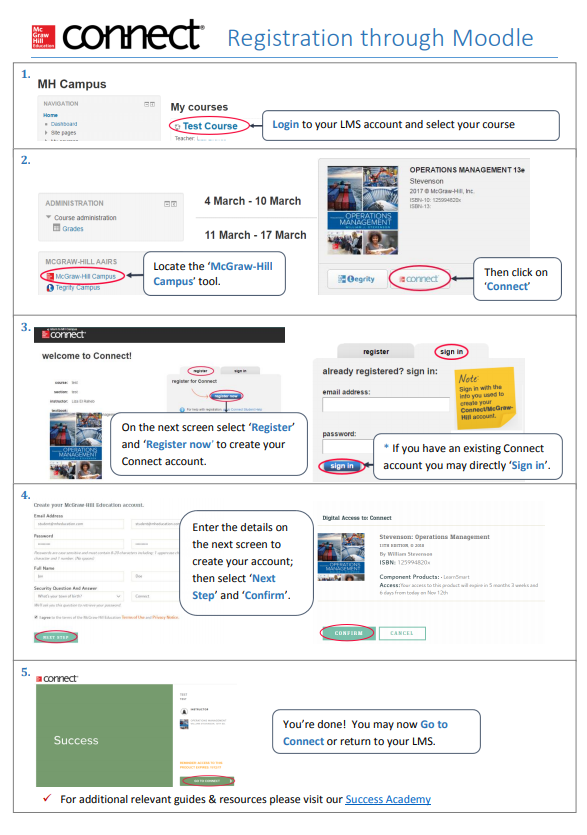 